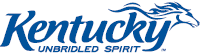 Kentucky Department of EducationOffice of Career and Technical Education and Student TransitionStudent Work - Copyright Release Form  In consideration for the opportunity to enroll in the above course, and for other valuable consideration, receipt of which is acknowledge, I hereby grant the, OFFICE OF CAREER AND TECHNICAL EDUCATION permission to use the copyrighted materials I create during the course of the above class (the “Work”).  I am granting permission for non-exclusive rights to use the written work(s), image(s), and/or art object(s) created in this course for educational and promotional purposes.  Such use may include incorporating my materials into an interactive media project and Web-based instructional and promotional materials.I irrevocably assign and transfer to OCTE, its successors and assigns all right, title, and interest in the Work and in the copyright thereon, together with the right to secure renewals, reissues, and extension of the copyright.OCTE may revise and use the Work as it deems appropriate without further notice to or review or approval by me.  I waive any and all statutory moral rights in the Work which I may have arising under 17 U.S.C. § 106(a), as well as any rights arising under any other federal, state, or foreign law that conveys any other type of moral right.  I consent to the use of my name, likeness, voice, and biographical material in connection with the Work and any revisions.I am the sole creator and owner of the Work and the copyright, and have the legal right and authority to grant this assignment and release.  I have read this assignment and release, prior to its execution, and I am fully familiar with its contents.I hereby certify and covenant that I am of legal age.Equal Education and Employment Opportunities M/F/DSchool:
Clark County ATCProgram:Student:Term:2021-2022A parent or legal guardian must sign for a minor.A parent or legal guardian must sign for a minor.Printed NameSignatureDateStreet AddressCity, StateZip CodePhone Number